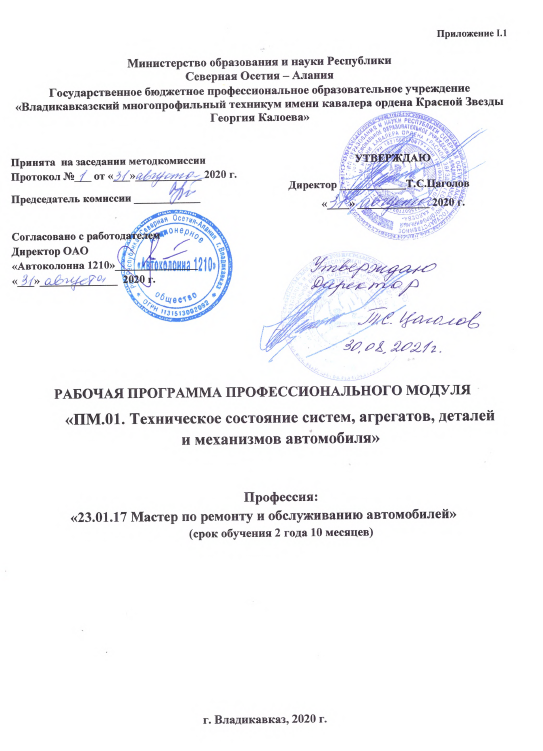 Приложение I.1Министерство образования и науки РеспубликиСеверная Осетия – АланияГосударственное бюджетное профессиональное образовательное учреждение«Владикавказский многопрофильный техникум имени кавалера ордена Красной Звезды Георгия Калоева»РАБОЧАЯ ПРОГРАММА ПРОФЕССИОНАЛЬНОГО МОДУЛЯ«ПМ.01. Техническое состояние систем, агрегатов, деталей и механизмов автомобиля»Профессия: «23.01.17 Мастер по ремонту и обслуживанию автомобилей»(срок обучения 2 года 10 месяцев)г. Владикавказ, 2020 г.	Рабочая программа профессионального модуля разработана на основе примерной программы, зарегистрированной в государственном реестре примерных основных образовательных программ 31.05.2017 г. под номером  23.01.17-170531 и Федерального государственного образовательного стандарта среднего профессионального образования по профессии  23.01.17 Мастер по ремонту и обслуживанию автомобилей, входящей в состав укрупненной группы профессий 23.00.00 Техника и технологии наземного транспорта.Организация -  разработчик:Государственное бюджетное профессиональное образовательное учреждение «Владикавказский многопрофильный техникумимени кавалера ордена Красной Звезды Георгия Калоева» г. Владикавказа РСО – Алания.Разработчики:Опарина Наталья Васильевна, старший методист ГБПОУ ВМТ им. Г. Калоеваг. Владикавказа РСО – Алания;Цогоев Анатолий Владимирович, преподаватель ГБПОУ ВМТ им. Г. Калоева г. Владикавказа РСО – Алания;Разработчики от работодателей:Ахполов Чермен Мурадиевич, главный инженер ОАО «Автоколонна 1210»СОДЕРЖАНИЕ1. ОБЩАЯ ХАРАКТЕРИСТИКА РАБОЧЕЙ ПРОГРАММЫПРОФЕССИОНАЛЬНОГО МОДУЛЯ«ПМ.01. Техническое состояние систем, агрегатов, деталей и механизмов автомобиля»1.1. Цель и планируемые результаты освоения профессионального модуля В результате изучения профессионального модуля студент должен освоить основной вид деятельности«Определять техническое состояние систем, агрегатов, деталей и механизмов автомобиля»и соответствующие ему общие компетенции и профессиональные компетенции:1.1.1. Перечень общих компетенций1.1.2. Перечень профессиональных компетенций 1.1.3. В результате освоения профессионального модуля студент должен:1.2. Количество часов, отводимое на освоение профессионального модуляВсего часов -525 час, из них:на освоение МДК- 201часовна практики: учебную–180часовпроизводственную–144часа2. Структура и содержание профессионального модуля2.1. Структура профессионального модуляПМ.01. Техническое состояние систем, агрегатов, деталей и механизмов автомобиляТематический план и содержание профессионального модуля ПМ.01.3. УСЛОВИЯ РЕАЛИЗАЦИИ ПРОГРАММЫ ПРОФЕССИОНАЛЬНОГО МОДУЛЯ3.1. Для реализации программы профессионального модуля должны быть предусмотрены следующие специальные помещения:Кабинет «Устройство автомобилей»,оснащенный оборудованием: •	макеты: двигатель автомобиля в разрезе, сцепление, механическая коробка передач, автоматическая коробка передач, редуктор моста, подвески автомобиля, АКБ, генератор, стартер,•	плакаты: комплект плакатов по устройству легковых автомобилей, комплект плакатов по устройству грузовых автомобилей,•	альбомы: устройство грузовых автомобилей, устройство легковых автомобилей,•	комплект деталей механизмов и систем двигателей, ходовой части, рулевого управления, тормозной системы, узлов и элементов электрооборудования автомобиляи техническими средствами:•	интерактивная доска, электронные ресурсы по устройству автомобилей.Лаборатория диагностики электрических и электронных систем автомобиля, оснащенная оборудованием в соответствии с п. 6.1.2.1 данной программы.Мастерская по ремонту и обслуживанию автомобилей (с диагностическим участком), оснащенная оборудованием в соответствии с п. 6.1.2.2 данной программы.Оснащенные базы практики- в соответствии с п. 6.1.2.3 данной программы.3.2. Информационное обеспечение реализации программыДля реализации программы библиотечный фонд образовательной организации должен иметь печатные и/или электронные образовательные и информационные ресурсы, рекомендуемые для использования в образовательном процессе.3.2.1. Печатные издания1. Пузанков А.Г. Автомобили. Устройство и техническое обслуживание: учебник/ А. Г. Пузанков. - М: Издательский центр «Академия», 2015. – 640с.2. Пехальский А.П. Устройство автомобилей: учебник/ А.П. Пехальский. – М - Издательский центр «Академия», 2013. – 528 с.4. Власов В.М. Технологическое обслуживание и ремонт автомобилей/ В.М. Власов. - М: Издательский центр «Академия», 2013. – 480с.5.  Гаврилов К.Л.  Диагностика автомобилей при эксплуатации  и  техническом осмотре/ К.Л. Гаврилов. -  Издательство ФГУГ ЦСК, 2012, -580 с.3.2.2. Электронные издания (электронные ресурсы)http://www.ru.wikipedia.orghttp://www.autoezda.com/diagnostika-avtohttp://autoustroistvo.ruhttp://tezcar.ruhttp://ustroistvo-avtomobilya.ru3.2.3. Дополнительные источники1.Селифонов В.В.  Устройство, техническое обслуживание грузовых автомобилей/ В.В. Селифонов, М.К. Бирюков. - М: Издательский центр «Академия», 2013. – 400 с.2. Доронкин В.Г. Ремонт автомобильных кузовов: окраска: учеб пос./ В.Г. Доронкин- М: Издательский центр «Академия», 2012. – 64 с.;3. Яковлев В.Ф. Диагностика электронных систем автомобиля/ В.Ф. Яковлев. - Издательство: Солон-Пресс, 2015 - 273.4. Шишлов А.Н., Лебедев С.В. Устройство, техническое обслуживание и ремонт автомобильных двигателей/ А.Н. Шишлов, С.В. Лебедев. — М.: КАТ № 9, 2011.4. КОНТРОЛЬ И ОЦЕНКА РЕЗУЛЬТАТОВ ОСВОЕНИЯ ПРОФЕССИОНАЛЬНОГО МОДУЛЯ Принята  на заседании методкомиссииПротокол №___ от «___»____________ 2020г.Председатель комиссии ____________                                УТВЕРЖДАЮДиректор ____________Т.С.Цаголов«____» _____________ 2020 г.Согласовано с работодателемДиректор ОАО                                                 «Автоколонна 1210»_______________«___»______________  2020 г.1. ОБЩАЯ ХАРАКТЕРИСТИКА  РАБОЧЕЙ ПРОГРАММЫ ПРОФЕССИОНАЛЬНОГО МОДУЛЯ42. СТРУКТУРА И СОДЕРЖАНИЕ ПРОФЕССИОНАЛЬНОГО МОДУЛЯ73. УСЛОВИЯ РЕАЛИЗАЦИИ ПРОГРАММЫПРОФЕССИОНАЛЬНОГО МОДУЛЯ144. КОНТРОЛЬ И ОЦЕНКА РЕЗУЛЬТАТОВ ОСВОЕНИЯ ПРОФЕССИОНАЛЬНОГОМОДУЛЯ 16КодНаименование общих компетенцийОК 01.Выбирать способы решения задач профессиональной деятельности, применительно к различным контекстам.ОК 02.Осуществлять поиск, анализ и интерпретацию информации, необходимой для выполнения задач профессиональной деятельности.ОК 03.Планировать и реализовывать собственное профессиональное и личностное развитие.ОК 04.Работать в коллективе и команде, эффективно взаимодействовать с коллегами, руководством, клиентами.ОК 05.Осуществлять устную и письменную коммуникацию на государственном языке с учетом особенностей социального и культурного контекста.ОК 06.Проявлять гражданско-патриотическую позицию, демонстрировать осознанное поведение на основе традиционных общечеловеческих ценностей, применять стандарты антикоррупционного поведения.ОК 07.Содействовать сохранению окружающей среды, ресурсосбережению, эффективно действовать в чрезвычайных ситуациях.ОК 08.Использовать средства физической культуры для сохранения и укрепления здоровья в процессе профессиональной деятельности и поддержания необходимого уровня физической подготовленности.ОК 09.Использовать информационные технологии в профессиональной деятельности.ОК 10.Пользоваться профессиональной документацией на государственном и иностранном языках.ОК 11.Использовать знания по финансовой грамотности, планировать предпринимательскую деятельность в профессиональной сфере.КодНаименование видов деятельности и профессиональных компетенцийВД 1Определять техническое состояние систем, агрегатов, деталей и механизмов автомобиляПК 1.1.Определять техническое состояние автомобильных двигателейПК 1.2Определять техническое состояние электрических и электронных систем автомобилейПК 1.3Определять техническое состояние автомобильных трансмиссийПК 1.4Определять техническое состояние ходовой части и механизмов управления автомобилейПК 1.5Выявлять дефекты кузовов, кабин и платформИметь практический опытРазборки и сборки систем, агрегатов и механизмов автомобилей, их регулировки.Приемки и подготовки автомобиля к диагностике.Выполнения пробной поездки. Общей органолептической диагностики систем, агрегатов и механизмов автомобилей по внешним признакам. Проведения инструментальной диагностики автомобилей. Оценки результатов диагностики автомобилей. Оформления диагностической карты автомобиля.УметьОпределять порядок разборки и сборки, объяснять работу систем, агрегатов и механизмов автомобилей, разных марок и моделей, выбирать необходимую информацию для их сравнения, соотносить регулировки систем, агрегатов и механизмов автомобилей с параметрами их работы.Проводить беседу с заказчиком для выявления его претензий к работе автомобиля, проводить внешний осмотр автомобиля, составлять необходимую документацию. Выявлять по внешним признакам отклонения от нормального технического состояния систем, агрегатов и механизмов автомобилей, делать на их основе прогноз возможных неисправностей.Выбирать методы диагностики и необходимое диагностическое оборудование, подключать и использовать диагностическое оборудование, выбирать и использовать программы диагностики, проводить диагностику систем, агрегатов и механизмов автомобилей.Пользоваться технологической документацией на диагностику автомобилей, соблюдать регламенты диагностических работ, рекомендованные автопроизводителями. Читать и интерпретировать данные, полученные в ходе диагностики.Определять по результатам диагностических процедур неисправности систем, агрегатов и механизмов автомобилей, оценивать остаточный ресурс отдельных наиболее изнашиваемых деталей, принимать решения о необходимости ремонта и способах устранения выявленных неисправностей. Применять информационно-коммуникационные технологии при составлении отчетной документации по диагностике автомобилей. Заполнять форму диагностической карты автомобиля. Формулировать заключение о техническом состоянии автомобиляЗнатьУстройство, принцип действия, работу, регулировки, порядок разборки и сборки систем, агрегатов и механизмов автомобилей, разных марок и моделей, их технические характеристики и особенности конструкции.Технические документы на приёмку автомобиля в технический сервис. Психологические основы общения с заказчиками. Устройство и принцип действия систем, агрегатов и механизмов автомобилей, регулировки и технические параметры исправного состояния систем, агрегатов и механизмов автомобилей, основные внешние признаки неисправностей систем, агрегатов и механизмов автомобилей.Диагностируемые параметры работы систем, агрегатов и механизмов автомобилей, методы инструментальной диагностики автомобилей, диагностическое оборудование, возможности и технические характеристики.Основные неисправности систем, агрегатов и механизмов автомобилей и способы их выявления при инструментальной диагностике. Коды неисправностей, диаграммы работы электронного контроля работы автомобильных систем, предельные величины износов их деталей и сопряжений.Содержание диагностической карты автомобиля, технические термины, типовые неисправности. Информационные программы технической документации по диагностике автомобилей.Коды профессиональных общих компетенцийНаименования разделов профессионального модуляСуммарный объем нагрузки, час.Объём модуля во взаимодействии с преподавателем, час.Объём модуля во взаимодействии с преподавателем, час.Объём модуля во взаимодействии с преподавателем, час.Объём модуля во взаимодействии с преподавателем, час.Самостоятельная работаКоды профессиональных общих компетенцийНаименования разделов профессионального модуляСуммарный объем нагрузки, час.Обучение по МДКОбучение по МДКПрактикиПрактикиСамостоятельная работаКоды профессиональных общих компетенцийНаименования разделов профессионального модуляСуммарный объем нагрузки, час.ВсегоВ том числе:лабораторных и практических занятийУчебнаяПроизводственнаяСамостоятельная работа12345678ПК 1.1.-1.5.ОК 01.-11.Раздел 1.Определение технического состояния автомобилей56123790180144ПК 1.1.-1.5.ОК 01.-11.МДК 1.1 Устройство автомобилей211121427218ПК 1.1.-1.5.ОК 01.-11.МДК.01.02 Техническая диагностика автомобилей1706230108Производственная практика, часов 144144Всего:5252199018014418Наименование разделов и тем профессионального модуля (ПМ), междисциплинарных курсов (МДК)Содержание учебного материала, лабораторные работы и практические занятия, самостоятельная учебная работа обучающихсяСодержание учебного материала, лабораторные работы и практические занятия, самостоятельная учебная работа обучающихсяОбъем в часах1223Раздел 1. Определение технического состояния автомобилейРаздел 1. Определение технического состояния автомобилейРаздел 1. Определение технического состояния автомобилей561МДК. 01. 01 Устройство автомобилейМДК. 01. 01 Устройство автомобилейМДК. 01. 01 Устройство автомобилей139Тема 1.1. ВведениеТема 1.1. ВведениеСодержание2Тема 1.1. ВведениеТема 1.1. ВведениеНазначение, общее устройство автомобилей. 2Тема 1.2. Двигатели Тема 1.2. Двигатели Содержание32Тема 1.2. Двигатели Тема 1.2. Двигатели 1. Назначение, классификация, общее устройство ДВС. Основные параметры работы ДВС. Рабочий цикл двигателя. Действительные процессы ДВС.32Тема 1.2. Двигатели Тема 1.2. Двигатели 2. Назначение, устройство, принцип действия кривошипно-шатунного механизма.32Тема 1.2. Двигатели Тема 1.2. Двигатели 3. Назначение, классификация, устройство, принцип действия газораспределительного механизма.32Тема 1.2. Двигатели Тема 1.2. Двигатели 4. Назначение, классификация, устройство и принцип действия жидкостной системы охлаждения и системы смазки ДВС.32Тема 1.2. Двигатели Тема 1.2. Двигатели 5. Виды, общее устройство и принцип действия систем впрыска топлива.32Тема 1.2. Двигатели Тема 1.2. Двигатели 6. Устройство и принцип действия системы питания дизельного двигателя. ТНВД.32Тема 1.2. Двигатели Тема 1.2. Двигатели Практические занятия14Тема 1.2. Двигатели Тема 1.2. Двигатели 1. Соотнесение схем с устройством кривошипно-шатунного механизма.2Тема 1.2. Двигатели Тема 1.2. Двигатели 2. Соотнесение схем с устройством газораспределительного механизма.2Тема 1.2. Двигатели Тема 1.2. Двигатели 3. Соотнесение схем с устройством жидкостной системы охлаждения.2Тема 1.2. Двигатели Тема 1.2. Двигатели 4. Соотнесение схем с устройством смазочной системы.2Тема 1.2. Двигатели Тема 1.2. Двигатели 5. Соотнесение схем с устройством системы питания бензинового двигателя.2Тема 1.2. Двигатели Тема 1.2. Двигатели 6. Соотнесение схем с устройством системы питания дизельного двигателя.2Тема 1.2. Двигатели Тема 1.2. Двигатели 7. Соотнесение схем с устройством ТНВД и форсунок.2Тема 1.3. Электрооборудование автомобилейТема 1.3. Электрооборудование автомобилейСодержание 24Тема 1.3. Электрооборудование автомобилейТема 1.3. Электрооборудование автомобилей1. Назначение, устройство и принцип действия АКБ, генератора переменного тока.24Тема 1.3. Электрооборудование автомобилейТема 1.3. Электрооборудование автомобилей2. Назначение и классификация, устройство и принцип действия систем зажигания.24Тема 1.3. Электрооборудование автомобилейТема 1.3. Электрооборудование автомобилей3. Система электрического пуска двигателя. Стартер.24Тема 1.3. Электрооборудование автомобилейТема 1.3. Электрооборудование автомобилей4. Назначение, устройство системы освещения и сигнализации, контрольно-измерительных приборов.24Тема 1.3. Электрооборудование автомобилейТема 1.3. Электрооборудование автомобилейПрактические занятия4Тема 1.3. Электрооборудование автомобилейТема 1.3. Электрооборудование автомобилей1. Соотнесение схем с устройством генератора и реле-регуляторов.2Тема 1.3. Электрооборудование автомобилейТема 1.3. Электрооборудование автомобилей2. Соотнесение схем с устройством стартера.2Тема 1.3. Электрооборудование автомобилейТема 1.3. Электрооборудование автомобилейСамостоятельная работа4Тема 1.3. Электрооборудование автомобилейТема 1.3. Электрооборудование автомобилейСамостоятельная работа№1. Подготовка презентации по индивидуальным темам.4Тема 1.4. ТрансмиссияТема 1.4. ТрансмиссияСодержание27Тема 1.4. ТрансмиссияТема 1.4. Трансмиссия1. Назначение, устройство, схемы трансмиссии. Назначение каждого из агрегатов. Устройство, принцип действия сцепления.27Тема 1.4. ТрансмиссияТема 1.4. Трансмиссия2. Назначение, типы коробок передач. Устройство коробок передач, раздаточной коробки.27Тема 1.4. ТрансмиссияТема 1.4. Трансмиссия3. Назначение, устройство АКПП и вариаторов. 27Тема 1.4. ТрансмиссияТема 1.4. Трансмиссия4. Назначение, устройство и принцип действия карданной передачи.27Тема 1.4. ТрансмиссияТема 1.4. Трансмиссия5. Назначение, устройство, принцип действия главной передачи, дифференциала.27Тема 1.4. ТрансмиссияТема 1.4. ТрансмиссияПрактические занятия10Тема 1.4. ТрансмиссияТема 1.4. Трансмиссия1. Соотнесение схем с устройством сцепления.2Тема 1.4. ТрансмиссияТема 1.4. Трансмиссия2. Соотнесение схем с устройством коробки передач.2Тема 1.4. ТрансмиссияТема 1.4. Трансмиссия3. Соотнесение схем с устройством раздаточной коробки.2Тема 1.4. ТрансмиссияТема 1.4. Трансмиссия4. Соотнесение схем с устройством карданной передачи.2Тема 1.4. ТрансмиссияТема 1.4. Трансмиссия5. Соотнесение схем с устройством механизма ведущего моста.2Тема 1.4. ТрансмиссияТема 1.4. ТрансмиссияСамостоятельная работа6Тема 1.4. ТрансмиссияТема 1.4. ТрансмиссияСамостоятельная работа№2. Подготовка докладов по индивидуальным темам.3Тема 1.4. ТрансмиссияТема 1.4. ТрансмиссияСамостоятельная работа№3 Сравнительный анализ МКПП и АКПП.3Тема 1.5. Ходовая часть. Кузов.Тема 1.5. Ходовая часть. Кузов.Содержание22Тема 1.5. Ходовая часть. Кузов.Тема 1.5. Ходовая часть. Кузов.1. Назначение, общее устройство ходовой части. 22Тема 1.5. Ходовая часть. Кузов.Тема 1.5. Ходовая часть. Кузов.2. Устройство несущего кузова легкового автомобиля.22Тема 1.5. Ходовая часть. Кузов.Тема 1.5. Ходовая часть. Кузов.3. Назначение, типы подвесок. Общее устройство подвески.22Тема 1.5. Ходовая часть. Кузов.Тема 1.5. Ходовая часть. Кузов.4. Назначение, типы колес автомобиля. Устройство различных типов колес. Назначение, классификация, устройство автомобильных шин. Свойства, маркировка шин.22Тема 1.5. Ходовая часть. Кузов.Тема 1.5. Ходовая часть. Кузов.Практические занятия6Тема 1.5. Ходовая часть. Кузов.Тема 1.5. Ходовая часть. Кузов.1. Соотнесение схем с устройством ходовой части автомобиля, кузовов.2Тема 1.5. Ходовая часть. Кузов.Тема 1.5. Ходовая часть. Кузов.2. Соотнесение схем с устройством независимой подвески.2Тема 1.5. Ходовая часть. Кузов.Тема 1.5. Ходовая часть. Кузов.3. Соотнесение схем с устройством и различным типам шин.2Тема 1.6. Органы управленияТема 1.6. Органы управленияСодержание26Тема 1.6. Органы управленияТема 1.6. Органы управления1. Назначение, классификация, устройство различных типов рулевого привода. Схема поворота автомобиля.26Тема 1.6. Органы управленияТема 1.6. Органы управления2. Назначение, устройство и принцип действия рулевых механизмов. Принцип действия усилителей рулевого управления.26Тема 1.6. Органы управленияТема 1.6. Органы управления3. Устройство и принцип действия дисковых и барабанных колесных тормозных механизмов.26Тема 1.6. Органы управленияТема 1.6. Органы управления4. Назначение, устройство гидравлического, пневматического привода тормозных механизмов.26Тема 1.6. Органы управленияТема 1.6. Органы управленияПрактические занятия8Тема 1.6. Органы управленияТема 1.6. Органы управления1.Соотнесение схем с устройством рулевых механизмов.2Тема 1.6. Органы управленияТема 1.6. Органы управления2. Соотнесение схем с устройством рулевого привода.2Тема 1.6. Органы управленияТема 1.6. Органы управления3. Соотнесение схем с устройством тормозных механизмов.2Тема 1.6. Органы управленияТема 1.6. Органы управления4. Соотнесение схем с устройством привода тормозных механизмов.2Тема 1.6. Органы управленияТема 1.6. Органы управленияСамостоятельная работа8Тема 1.6. Органы управленияТема 1.6. Органы управленияСамостоятельная работа№4 Подготовка презентации по индивидуальным заданиям на тему  "Назначение, классификация, устройство различных типов рулевого привода"2Тема 1.6. Органы управленияТема 1.6. Органы управленияСамостоятельная работа №5Сравнительный анализ реечного и червячного рулевых механизмов2Тема 1.6. Органы управленияТема 1.6. Органы управленияСамостоятельная работа №6 Разработка и оформление кроссвордов на тему "Органы управления"4МДК. 01. 02 Техническая диагностика автомобилейМДК. 01. 02 Техническая диагностика автомобилейМДК. 01. 02 Техническая диагностика автомобилей62Тема 1.1. Виды и методы диагностированияТема 1.1. Виды и методы диагностированияСодержание 2Тема 1.1. Виды и методы диагностированияТема 1.1. Виды и методы диагностированияОбщие сведения о диагностировании автомобиля. Классификация средств диагностирования.2Тема 1.2. Диагностирование автомобильных двигателейТема 1.2. Диагностирование автомобильных двигателейСодержание 12Тема 1.2. Диагностирование автомобильных двигателейТема 1.2. Диагностирование автомобильных двигателей1.Средства диагностирования механизмов и систем двигателя12Тема 1.2. Диагностирование автомобильных двигателейТема 1.2. Диагностирование автомобильных двигателей2.Диагностирование механизмов двигателя. Параметры, определяемые при диагностировании.12Тема 1.2. Диагностирование автомобильных двигателейТема 1.2. Диагностирование автомобильных двигателей3.Диагностирование систем двигателя.12Тема 1.2. Диагностирование автомобильных двигателейТема 1.2. Диагностирование автомобильных двигателейПрактические занятия6Тема 1.2. Диагностирование автомобильных двигателейТема 1.2. Диагностирование автомобильных двигателей1.Выполнение заданий по изучению средств диагностирования механизмов и систем двигателя.2Тема 1.2. Диагностирование автомобильных двигателейТема 1.2. Диагностирование автомобильных двигателей2.Выполнение заданий по диагностике технического состояния механизмов двигателя.2Тема 1.2. Диагностирование автомобильных двигателейТема 1.2. Диагностирование автомобильных двигателей3.Выполнение заданий по диагностике технического состояния систем двигателя.2Тема 1.3. Диагностирование электрических и электронных систем автомобилейТема 1.3. Диагностирование электрических и электронных систем автомобилейСодержание12Тема 1.3. Диагностирование электрических и электронных систем автомобилейТема 1.3. Диагностирование электрических и электронных систем автомобилей1.Средства диагностирования электрических и электронных систем. 12Тема 1.3. Диагностирование электрических и электронных систем автомобилейТема 1.3. Диагностирование электрических и электронных систем автомобилей2.Диагностирование приборов электрооборудования автомобиля.12Тема 1.3. Диагностирование электрических и электронных систем автомобилейТема 1.3. Диагностирование электрических и электронных систем автомобилей3.Диагностирование приборов электронных систем автомобиля.12Тема 1.3. Диагностирование электрических и электронных систем автомобилейТема 1.3. Диагностирование электрических и электронных систем автомобилейПрактические занятия6Тема 1.3. Диагностирование электрических и электронных систем автомобилейТема 1.3. Диагностирование электрических и электронных систем автомобилей1.Применение средств диагностирования электрических и электронных систем автомобиля.2Тема 1.3. Диагностирование электрических и электронных систем автомобилейТема 1.3. Диагностирование электрических и электронных систем автомобилей2.Выполнение заданий по диагностике технического состояния источников тока.2Тема 1.3. Диагностирование электрических и электронных систем автомобилейТема 1.3. Диагностирование электрических и электронных систем автомобилей3.Выполнение заданий по диагностике технического состояния систем зажигания, пуска автомобиля.2Тема 1.4. Диагностирование автомобильных трансмиссийТема 1.4. Диагностирование автомобильных трансмиссийСодержание12Тема 1.4. Диагностирование автомобильных трансмиссийТема 1.4. Диагностирование автомобильных трансмиссий1. Средства диагностирования механизмов и агрегатов трансмиссии автомобиля. Параметры, определяемые при диагностировании.12Тема 1.4. Диагностирование автомобильных трансмиссийТема 1.4. Диагностирование автомобильных трансмиссий2.Диагностирование сцепления, коробки передач.12Тема 1.4. Диагностирование автомобильных трансмиссийТема 1.4. Диагностирование автомобильных трансмиссий3.Диагностирование карданной передачи, механизма ведущего моста.12Тема 1.4. Диагностирование автомобильных трансмиссийТема 1.4. Диагностирование автомобильных трансмиссийПрактические занятия6Тема 1.4. Диагностирование автомобильных трансмиссийТема 1.4. Диагностирование автомобильных трансмиссий1. Выполнение заданий по изучению средств диагностирования механизмов и агрегатов трансмиссии автомобиля.2Тема 1.4. Диагностирование автомобильных трансмиссийТема 1.4. Диагностирование автомобильных трансмиссий2.Выполнение заданий по диагностике технического состояния сцепления, коробки передач.2Тема 1.4. Диагностирование автомобильных трансмиссийТема 1.4. Диагностирование автомобильных трансмиссий3.Выполнение заданий по диагностике технического состояния карданной передачи, механизма ведущего моста.2Тема 1.5. Диагностирование ходовой части и механизмов управления автомобилейТема 1.5. Диагностирование ходовой части и механизмов управления автомобилейСодержание12Тема 1.5. Диагностирование ходовой части и механизмов управления автомобилейТема 1.5. Диагностирование ходовой части и механизмов управления автомобилей1.Средства диагностирования ходовой части и механизмов управления автомобиля.12Тема 1.5. Диагностирование ходовой части и механизмов управления автомобилейТема 1.5. Диагностирование ходовой части и механизмов управления автомобилей2.Диагностирование подвески, колес и шин.12Тема 1.5. Диагностирование ходовой части и механизмов управления автомобилейТема 1.5. Диагностирование ходовой части и механизмов управления автомобилей3.Диагностирование рулевого управления и тормозной системы.12Тема 1.5. Диагностирование ходовой части и механизмов управления автомобилейТема 1.5. Диагностирование ходовой части и механизмов управления автомобилейПрактические занятия6Тема 1.5. Диагностирование ходовой части и механизмов управления автомобилейТема 1.5. Диагностирование ходовой части и механизмов управления автомобилей1.Выполнение заданий по изучению средств диагностирования ходовой части и механизмов управления автомобиля.2Тема 1.5. Диагностирование ходовой части и механизмов управления автомобилейТема 1.5. Диагностирование ходовой части и механизмов управления автомобилей2.Выполнение заданий по проверке углов установки колес.2Тема 1.5. Диагностирование ходовой части и механизмов управления автомобилейТема 1.5. Диагностирование ходовой части и механизмов управления автомобилей3.Выполнение заданий по диагностике технического состояния тормозной системы.2Тема 1.6. Диагностирование кузовов, кабин и платформТема 1.6. Диагностирование кузовов, кабин и платформСодержание12Тема 1.6. Диагностирование кузовов, кабин и платформТема 1.6. Диагностирование кузовов, кабин и платформ1.Средства диагностирования состояния кузова, кабины, платформы.12Тема 1.6. Диагностирование кузовов, кабин и платформТема 1.6. Диагностирование кузовов, кабин и платформ2.Диагностика геометрии кузова.12Тема 1.6. Диагностирование кузовов, кабин и платформТема 1.6. Диагностирование кузовов, кабин и платформ3.Диагностика лакокрасочного покрытия кузова12Тема 1.6. Диагностирование кузовов, кабин и платформТема 1.6. Диагностирование кузовов, кабин и платформПрактические занятия и лабораторные работы6Тема 1.6. Диагностирование кузовов, кабин и платформТема 1.6. Диагностирование кузовов, кабин и платформ1.Выполнение заданий по проверке технического состояния кузова и его элементом.2Тема 1.6. Диагностирование кузовов, кабин и платформТема 1.6. Диагностирование кузовов, кабин и платформ2.Выполнение заданий по поверке геометрии кузова.2Тема 1.6. Диагностирование кузовов, кабин и платформТема 1.6. Диагностирование кузовов, кабин и платформ3.Выполнение заданий по определению состояния лакокрасочного покрытия.2Тема 1.6. Диагностирование кузовов, кабин и платформТема 1.6. Диагностирование кузовов, кабин и платформУчебная практика раздела 1.Виды работ:Учебная практика раздела 1.Виды работ:Учебная практика раздела 1.Виды работ:180Выполнение метрологической поверки средств измерения.Выбор и использование оборудования, приспособлений и инструмента для слесарных работ.Определение технического состояния автомобильных двигателей.Определение технического состояния электрических и электронных систем автомобилей.Определение технического состояния автомобильных трансмиссий.Определение технического состояния ходовой части. Определение технического состояния механизмов управления автомобилей.Выявление дефектов кузовов, кабин и платформ.Выполнение метрологической поверки средств измерения.Выбор и использование оборудования, приспособлений и инструмента для слесарных работ.Определение технического состояния автомобильных двигателей.Определение технического состояния электрических и электронных систем автомобилей.Определение технического состояния автомобильных трансмиссий.Определение технического состояния ходовой части. Определение технического состояния механизмов управления автомобилей.Выявление дефектов кузовов, кабин и платформ.Выполнение метрологической поверки средств измерения.Выбор и использование оборудования, приспособлений и инструмента для слесарных работ.Определение технического состояния автомобильных двигателей.Определение технического состояния электрических и электронных систем автомобилей.Определение технического состояния автомобильных трансмиссий.Определение технического состояния ходовой части. Определение технического состояния механизмов управления автомобилей.Выявление дефектов кузовов, кабин и платформ.30Выполнение метрологической поверки средств измерения.Выбор и использование оборудования, приспособлений и инструмента для слесарных работ.Определение технического состояния автомобильных двигателей.Определение технического состояния электрических и электронных систем автомобилей.Определение технического состояния автомобильных трансмиссий.Определение технического состояния ходовой части. Определение технического состояния механизмов управления автомобилей.Выявление дефектов кузовов, кабин и платформ.Выполнение метрологической поверки средств измерения.Выбор и использование оборудования, приспособлений и инструмента для слесарных работ.Определение технического состояния автомобильных двигателей.Определение технического состояния электрических и электронных систем автомобилей.Определение технического состояния автомобильных трансмиссий.Определение технического состояния ходовой части. Определение технического состояния механизмов управления автомобилей.Выявление дефектов кузовов, кабин и платформ.Выполнение метрологической поверки средств измерения.Выбор и использование оборудования, приспособлений и инструмента для слесарных работ.Определение технического состояния автомобильных двигателей.Определение технического состояния электрических и электронных систем автомобилей.Определение технического состояния автомобильных трансмиссий.Определение технического состояния ходовой части. Определение технического состояния механизмов управления автомобилей.Выявление дефектов кузовов, кабин и платформ.30Выполнение метрологической поверки средств измерения.Выбор и использование оборудования, приспособлений и инструмента для слесарных работ.Определение технического состояния автомобильных двигателей.Определение технического состояния электрических и электронных систем автомобилей.Определение технического состояния автомобильных трансмиссий.Определение технического состояния ходовой части. Определение технического состояния механизмов управления автомобилей.Выявление дефектов кузовов, кабин и платформ.Выполнение метрологической поверки средств измерения.Выбор и использование оборудования, приспособлений и инструмента для слесарных работ.Определение технического состояния автомобильных двигателей.Определение технического состояния электрических и электронных систем автомобилей.Определение технического состояния автомобильных трансмиссий.Определение технического состояния ходовой части. Определение технического состояния механизмов управления автомобилей.Выявление дефектов кузовов, кабин и платформ.Выполнение метрологической поверки средств измерения.Выбор и использование оборудования, приспособлений и инструмента для слесарных работ.Определение технического состояния автомобильных двигателей.Определение технического состояния электрических и электронных систем автомобилей.Определение технического состояния автомобильных трансмиссий.Определение технического состояния ходовой части. Определение технического состояния механизмов управления автомобилей.Выявление дефектов кузовов, кабин и платформ.30Выполнение метрологической поверки средств измерения.Выбор и использование оборудования, приспособлений и инструмента для слесарных работ.Определение технического состояния автомобильных двигателей.Определение технического состояния электрических и электронных систем автомобилей.Определение технического состояния автомобильных трансмиссий.Определение технического состояния ходовой части. Определение технического состояния механизмов управления автомобилей.Выявление дефектов кузовов, кабин и платформ.Выполнение метрологической поверки средств измерения.Выбор и использование оборудования, приспособлений и инструмента для слесарных работ.Определение технического состояния автомобильных двигателей.Определение технического состояния электрических и электронных систем автомобилей.Определение технического состояния автомобильных трансмиссий.Определение технического состояния ходовой части. Определение технического состояния механизмов управления автомобилей.Выявление дефектов кузовов, кабин и платформ.Выполнение метрологической поверки средств измерения.Выбор и использование оборудования, приспособлений и инструмента для слесарных работ.Определение технического состояния автомобильных двигателей.Определение технического состояния электрических и электронных систем автомобилей.Определение технического состояния автомобильных трансмиссий.Определение технического состояния ходовой части. Определение технического состояния механизмов управления автомобилей.Выявление дефектов кузовов, кабин и платформ.30Выполнение метрологической поверки средств измерения.Выбор и использование оборудования, приспособлений и инструмента для слесарных работ.Определение технического состояния автомобильных двигателей.Определение технического состояния электрических и электронных систем автомобилей.Определение технического состояния автомобильных трансмиссий.Определение технического состояния ходовой части. Определение технического состояния механизмов управления автомобилей.Выявление дефектов кузовов, кабин и платформ.Выполнение метрологической поверки средств измерения.Выбор и использование оборудования, приспособлений и инструмента для слесарных работ.Определение технического состояния автомобильных двигателей.Определение технического состояния электрических и электронных систем автомобилей.Определение технического состояния автомобильных трансмиссий.Определение технического состояния ходовой части. Определение технического состояния механизмов управления автомобилей.Выявление дефектов кузовов, кабин и платформ.Выполнение метрологической поверки средств измерения.Выбор и использование оборудования, приспособлений и инструмента для слесарных работ.Определение технического состояния автомобильных двигателей.Определение технического состояния электрических и электронных систем автомобилей.Определение технического состояния автомобильных трансмиссий.Определение технического состояния ходовой части. Определение технического состояния механизмов управления автомобилей.Выявление дефектов кузовов, кабин и платформ.30Выполнение метрологической поверки средств измерения.Выбор и использование оборудования, приспособлений и инструмента для слесарных работ.Определение технического состояния автомобильных двигателей.Определение технического состояния электрических и электронных систем автомобилей.Определение технического состояния автомобильных трансмиссий.Определение технического состояния ходовой части. Определение технического состояния механизмов управления автомобилей.Выявление дефектов кузовов, кабин и платформ.Выполнение метрологической поверки средств измерения.Выбор и использование оборудования, приспособлений и инструмента для слесарных работ.Определение технического состояния автомобильных двигателей.Определение технического состояния электрических и электронных систем автомобилей.Определение технического состояния автомобильных трансмиссий.Определение технического состояния ходовой части. Определение технического состояния механизмов управления автомобилей.Выявление дефектов кузовов, кабин и платформ.Выполнение метрологической поверки средств измерения.Выбор и использование оборудования, приспособлений и инструмента для слесарных работ.Определение технического состояния автомобильных двигателей.Определение технического состояния электрических и электронных систем автомобилей.Определение технического состояния автомобильных трансмиссий.Определение технического состояния ходовой части. Определение технического состояния механизмов управления автомобилей.Выявление дефектов кузовов, кабин и платформ.30Производственная практика раздела 1.Виды работ:Составление заявок на запасные части и материалы.Диагностирование механизмов и систем двигателя.Диагностирование электрических и электронных систем.Диагностирование состояния механизмов и агрегатов трансмиссии.Диагностирование состояния подвески, колес и шин автомобиля. Диагностирование состояния рулевого управления и тормозной системы.Диагностирование основных параметров кузова.Производственная практика раздела 1.Виды работ:Составление заявок на запасные части и материалы.Диагностирование механизмов и систем двигателя.Диагностирование электрических и электронных систем.Диагностирование состояния механизмов и агрегатов трансмиссии.Диагностирование состояния подвески, колес и шин автомобиля. Диагностирование состояния рулевого управления и тормозной системы.Диагностирование основных параметров кузова.Производственная практика раздела 1.Виды работ:Составление заявок на запасные части и материалы.Диагностирование механизмов и систем двигателя.Диагностирование электрических и электронных систем.Диагностирование состояния механизмов и агрегатов трансмиссии.Диагностирование состояния подвески, колес и шин автомобиля. Диагностирование состояния рулевого управления и тормозной системы.Диагностирование основных параметров кузова.144Промежуточная аттестацияПромежуточная аттестацияПромежуточная аттестацияВсегоВсегоВсего525Код и наименование профессиональных и общих компетенций, формируемых в рамках модуляКритерии оценкиМетоды оценкиПК 1.1. Определять техническое состояние автомобильных двигателейДемонстрация знания диагностируемых параметров работы двигателей, методов инструментальной диагностики двигателей, номенклатуры и технических характеристик диагностического оборудование для автомобильных двигателей.Тестирование Оценка результатов выполнения тестовых заданийПК 1.1. Определять техническое состояние автомобильных двигателейПроведение инструментальной диагностики автомобильных двигателей включающий выбор методов диагностики, необходимого диагностического оборудования и инструмента, подключение и использование диагностического оборудования, выбор и использование программы диагностикиПрактическая работа (Экспертное наблюдение и оценка результатов практических работ)ПК 1.2. Определять техническое состояние электрических и электронных систем автомобилейДемонстрация знания номенклатуры и порядка использования диагностического оборудования, технологии проведения диагностики технического состояния электрических и электронных систем автомобилей, основных неисправностей электрооборудования, их причин и признаков.Тестирование Оценка результатов выполнения тестовых заданийПК 1.2. Определять техническое состояние электрических и электронных систем автомобилейСоблюдение мер безопасности при работе с электрооборудованием и электрическими инструментамиПроведение инструментальной и компьютерной диагностики технического состояния электрических и электронных систем автомобилей включающей: выбор методов диагностики, необходимого диагностического оборудования и инструмента, подключение диагностического оборудования для определения технического состояния электрических и электронных систем автомобилей с применением измерительных приборов.Практическая работа (Экспертное наблюдение и оценка результатов практических работ)ПК 1.3. Определять техническое состояние автомобильных трансмиссийДемонстрация знаний методов инструментальной диагностики трансмиссий, диагностическогооборудования, их назначение, технические характеристики, устройства оборудования коммутации; порядка проведения и технологических требований к диагностике технического состояния автомобильных трансмиссий, допустимых величинах проверяемых параметров.Тестирование Оценка результатов выполнения тестовых заданийПК 1.3. Определять техническое состояние автомобильных трансмиссийПроведение инструментальной диагностики технического состояния автомобильных трансмиссий включающее: выбор методов диагностики, необходимого диагностического оборудования и инструмента, подключение и использование диагностического оборудования, выбор и использование программ диагностики, проведение диагностики агрегатов трансмиссии.Соблюдение безопасных условий труда в профессиональной деятельностиПрактическая работа (Экспертное наблюдение и оценка результатов практических работ)ПК 1.4. Определять техническое состояние ходовой части и механизмов управления автомобилейДемонстрация знаний диагностируемых параметров, методов инструментальной диагностики ходовой части и механизмов управления, номенклатуры и технических характеристики диагностического оборудование, оборудования коммутации; способы выявления неисправностей при инструментальной диагностике.Тестирование Оценка результатов выполнения тестовых заданийПК 1.4. Определять техническое состояние ходовой части и механизмов управления автомобилейПроведение инструментальной диагностики технического состояния ходовой части и механизмов управления автомобилей включающей: выбор методов диагностики, необходимого диагностического оборудования и инструмента, подключение и использование диагностического оборудования, выбор и использование программ диагностики, соблюдение безопасных условий труда в профессиональной деятельностиПрактическая работа (Экспертное наблюдение и оценка результатов практических работ)ПК 1.5. Выявлять дефекты кузовов, кабин и платформДемонстрация знаний геометрических параметров автомобильных кузовов; устройства и работы средств диагностирования кузовов, кабин и платформ автомобилей; технологий и порядка проведения диагностики технического состояния кузовов, кабин и платформ автомобилей, правила техники безопасности и охраны труда в профессиональной деятельностиТестирование Оценка результатов выполнения тестовых заданийПК 1.5. Выявлять дефекты кузовов, кабин и платформУмения: Проведение инструментальной диагностики технического состояния кузовов, кабин и платформ автомобилей включающей: диагностирование технического состояния кузовов, кабин и платформ автомобилей, проведение измерения геометрии кузовов,соблюдение безопасных условий труда в профессиональной деятельности.Практическая работа (Экспертное наблюдение и оценка результатов практических работ)Интерпретация результатов наблюдений за деятельностью обучающегося в процессе освоения образовательной программыОК 01. Выбирать способы решения задач профессиональной деятельности, применительно к различным контекстам.обоснованность постановки цели, выбора и применения методов и способов решения профессиональных задач;- адекватная оценка и самооценка эффективности и качества выполнения профессиональных задачОК02.Осуществлять поиск, анализ и интерпретацию информации, необходимой для выполнения задач профессиональной деятельности.- использование различных источников, включая электронные ресурсы, медиаресурсы, Интернет-ресурсы, периодические издания по специальности для решения профессиональных задачОК 03. Планировать и реализовывать собственное профессиональное и личностное развитие.- демонстрация ответственности за принятые решения- обоснованность самоанализа и коррекция результатов собственной работы;ОК 04. Работать в коллективе и команде, эффективно взаимодействовать с коллегами, руководством, клиентами- взаимодействие с обучающимися, преподавателями и мастерами в ходе обучения, с руководителями учебной и производственной практик;- обоснованность анализа работы членов команды (подчиненных)Интерпретация результатов наблюдения за деятельностью обучающихся в процессе освоения образовательной программы.  Экспертное наблюдение и оценка на лабораторно - практических занятиях, при выполнении работ по учебной и производственной практикам.Экзамен квалификационныйОК 05. Осуществлять устную и письменную коммуникацию на государственном языке с учетом особенностей социального и культурного контекстаграмотность устной и письменной речи,- ясность формулирования и изложения мыслейИнтерпретация результатов наблюдения за деятельностью обучающихся в процессе освоения образовательной программы.  Экспертное наблюдение и оценка на лабораторно - практических занятиях, при выполнении работ по учебной и производственной практикам.Экзамен квалификационныйОК 06.  Проявлять гражданско-патриотическую позицию, демонстрировать осознанное поведение на основе традиционных общечеловеческих ценностей, применять стандарты антикоррупционного поведения.- соблюдение норм поведения во время учебных занятий и прохождения учебной и производственной практикОК 07. Содействовать сохранению окружающей среды, ресурсосбережению, эффективно действовать в чрезвычайных ситуациях- эффективность выполнения правил ТБ во время учебных занятий, при прохождении учебной и производственной практик;- знание и использование ресурсосберегающих технологийОК 08. Использовать средства физической культуры для сохранения и укрепления здоровья в процессе профессиональной деятельности и поддержание необходимого уровня физической подготовленности- эффективность использования средств физической культуры   для сохранения и укрепления здоровья в процессе профессиональной деятельности и поддержания необходимого уровня физической подготовленностиОК 09. Использовать информационные технологии в профессиональной деятельностиэффективность использования информационно-коммуникационных технологий в профессиональной деятельности согласно формируемым умениям и получаемому практическому опытуОК 10. Пользоваться профессиональной документацией на государственном и иностранном языкеэффективность использования в профессиональной деятельности необходимой технической документации, в том числе на английском языкеОК 11.	Использовать знания по финансовой грамотности, планировать предпринимательскую деятельность в профессиональной сфере.